Межправительственный комитет по интеллектуальной собственности, генетическим ресурсам, традиционным знаниям и фольклоруТридцать третья сессияЖенева, 27 февраля – 3 марта 2017 г.Информационная записка для дискуссионной группы местных и коренных общинДокумент подготовлен СекретариатомНа своей седьмой сессии Межправительственный комитет по интеллектуальной собственности, генетическим ресурсам, традиционным знаниям и фольклору («Комитет») постановил, «что непосредственно перед началом сессий Комитета в течение полудня должно быть организовано заседание дискуссионной группы под председательством представителя местной или коренной общины».  С тех пор, начиная с 2005 г., такие заседания проводятся перед каждой сессией Комитета.Заседание дискуссионной группы на тридцать третьей сессии Комитета проводится по теме «Проекты статей МКГР об охране традиционных выражений культуры: точка зрения коренных народов и местных общин».Предварительная программа заседания дискуссионной группы приводится в приложении.[Приложение следует]ПРЕДВАРИТЕЛЬНАЯ ПРОГРАММА ЗАСЕДАНИЯ ДИСКУССИОННОЙ ГРУППЫ [Конец документа]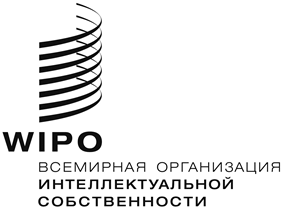 RWIPO/GRTKF/IC/33/INF/5   WIPO/GRTKF/IC/33/INF/5   WIPO/GRTKF/IC/33/INF/5   ОРИГИНАЛ:  АНГЛИЙСКИЙОРИГИНАЛ:  АНГЛИЙСКИЙОРИГИНАЛ:  АНГЛИЙСКИЙДАТА:  3 ФЕВРАЛЯ 2017 г.ДАТА:  3 ФЕВРАЛЯ 2017 г.ДАТА:  3 ФЕВРАЛЯ 2017 г.DATE:  February 6, 2017     DATE:  February 6, 2017     DATE:  February 6, 2017     Понедельник, 27 февраля 2017 г.Понедельник, 27 февраля 2017 г.11 ч. 00 м. ОткрытиеОткрытиеПредседатель – (будет определен Консультативным форумом коренных народов ВОИС)Председатель – (будет определен Консультативным форумом коренных народов ВОИС)11 ч. 00 м. – 11 ч. 20 м.Основной докладчик:  проф. Ребекка Тсоси, риджент Колледжа права им. Джеймса Роджерса, Аризонский университет (США);  специальный советник проректора по вопросам многообразия и инклюзивности.  Проф. Тсоси представляет племя яки и является судьей племенного суда для резервации явапаев в Форте Макдауэлл и резервации апачей в Сан-Карлосе. Основной докладчик:  проф. Ребекка Тсоси, риджент Колледжа права им. Джеймса Роджерса, Аризонский университет (США);  специальный советник проректора по вопросам многообразия и инклюзивности.  Проф. Тсоси представляет племя яки и является судьей племенного суда для резервации явапаев в Форте Макдауэлл и резервации апачей в Сан-Карлосе. 11 ч. 20 м. – 11 ч. 35 м.Участник дискуссии:  д-р Каньинке Сена, представитель народа масаи, Кения. Д-р Сена преподает на юридическом факультете Эгертонского университета.  Он является специалистом по вопросам защиты прав, представляющим Кению в Международной группе по правам меньшинств, а также входит в состав Рабочей группы Африканской комиссии по коренным народам.Участник дискуссии:  д-р Каньинке Сена, представитель народа масаи, Кения. Д-р Сена преподает на юридическом факультете Эгертонского университета.  Он является специалистом по вопросам защиты прав, представляющим Кению в Международной группе по правам меньшинств, а также входит в состав Рабочей группы Африканской комиссии по коренным народам.11 ч. 35 м. – 11 ч. 50 м.Участник дискуссии:  г-жа Люсия Фернанда Инасио Белфорт Салес, представитель народа каинганг, Бразилия.  Г-жа Инасио Белфорт – адвокат и представитель коренных народов, магистр права, Университет Бразилиа.  Она является членом-учредителем и исполнительным директором Бразильского института интеллектуальной собственности коренного населения (InBraPi).Участник дискуссии:  г-жа Люсия Фернанда Инасио Белфорт Салес, представитель народа каинганг, Бразилия.  Г-жа Инасио Белфорт – адвокат и представитель коренных народов, магистр права, Университет Бразилиа.  Она является членом-учредителем и исполнительным директором Бразильского института интеллектуальной собственности коренного населения (InBraPi).11 ч. 50 м. – 12 ч.15 м. Общее обсуждение и закрытие заседания дискуссионной группыОбщее обсуждение и закрытие заседания дискуссионной группы